Important DateOnline Registration System Open					00:00, 12 July 2022 (GMT+8)Deadline for Authors Registration					23:59, 31 July 2022 (GMT+8)Deadline for Early Bird Registration		        23:59, 15 August 2022 (GMT+8)Deadline for Online Registration 					23:59, 30 September 2022 (GMT+8)GeoAsia7:									31 October - 04 November 2022GeoAsia7 will be a hybrid format, meaning there are both Physical and Virtual registration opportunities available. The live Physical registration rate is applicable for those attending GeoAsia7 in Taiwan. The Virtual registration rate is applicable for those attending GeoAsia7 on-line only.Domestic Physical Registration FeeEntitlements of Physical AttendanceNote for RegistrationAll registration fees will be charged in New Taiwan Dollar. To be entitled to the Early-bird registration rates, payment must be completed before August 15th, 2022 (GMT +8). Otherwise, the payment will be changed to Regular rate.The Author Special Rate is for Presenting Author ONLY before July 31st, 2022 (GMT +8). The rate will be requested to submit the Abstract Identity Code which will be provided in the acceptance notice.The conference committee has the right to remove the abstracts/papers from the proceedings if the author fails to register or complete the payment before July 31st, 2022 (GMT +8).Student registration is available to students who can submit proofs of their student status, e.g. valid student ID card.Registration is only valid upon receipt of the full payment.How to RegisterParticipants are strongly requested to register for the conference individually via Online Registration System at the conference website http://www.geoasia7.org/index.html. Both Physical and Virtual and registrations are available via the online registration form.Complete registration required full payment and the relevant supporting document.Please be noted that the registration will not be processed without the receipt of the documentation.Payment must be made in NT Dollars and the payment could only be made in the following methods. mentioned below. Telegraph TransferParticipants who choose to pay by telegraph transfer are kindly requested to provide the receipt to confirm your payment.Credit CardOnly International Credit Cards of Visa, Master, and JCB Card are accepted.Notification of Online Registration ProcessA notification would be sent via email the online registration system to confirm your application.  If you fail to receive it, please contact the Registration Office before you try to register again.Confirmation of RegistrationA confirmation of registration will be issued upon the receipt of your completed payment. However, registration without the relevant supporting document and full payment of registration fee in the designated deadline will be altered as Onsite registration by the Conference Secretariat.Letter of InvitationParticipants may request the invitation letter from the Conference Secretariat. The invitation is issued only for the purpose of entry visa application and is not a commitment from the GeoAsia7 organizers to provide financial aid to any applicant or their accompanying persons. Expenses incurred are the personal responsibility of the applicant.On-site RegistrationThe deadline for Regular Registration is September 30, 2022.  All registration and payment received after this date will be considered as Onsite Registration and processed on-site.For On-site Registration, only payment via Cash (NT$) and Credit Card (Visa, Master and JCB Card) are accepted.Cancellation and Refund PolicyShould the GeoAsia7 is unable to attend Physically as announced by the Taiwan Centers for Disease Control (Taiwan CDC) due to COVID-19 pandemic, the registration fee would be charged as Virtual attendance, for those who’ve registered Physical attendance, the difference of registration fee would be refunded.Should the register could not attend Physically due to the restricted entry and exit of registers’ region, kindly notified the change of attendance method in writing to the GeoAsia7 Conference Registration Office.  Notification of cancellation and request for registration fee refunds must be sent in writing to the GeoAsia7 Conference Registration.  The following cancellation and refund policies will apply:Before October 8th, 2022:	70% of Registration FeeOctober 9th - 15th 2022:	50% of Registration FeeAfter October 15th, 2022:	No refund is applicable. All refund will be processed after the conference has concluded.DisclaimerEvery attempt will be made to present the program as printed. However, the GeoAsia7 reserves the right to alter or cancel, without prior notice, any of the arrangements, programs or other items relating directly or indirectly to the Conference, for any cause beyond its reasonable control. The GeoAsia7 secretariat is not liable for any loss or inconvenience caused as a result of such alteration. In the event of cancellation of the Conference all pre-paid fees will be refunded in full. However, the GeoAsia7 secretariat is not liable for any loss or inconvenience caused as a result of such cancellation. InsuranceParticipants are advised to take care of their own travel and medical insurance and to extend their policy to cover personal possessions as the Conference does not cover individuals against cancellation of bookings or theft or damage to their belongings.Participants Registration CategoryParticipants Registration CategoryEarly-BirdRegularOn-SiteParticipants Registration CategoryParticipants Registration Categorytill 2022/08/152022/08/16-09/302022/10/31-2022/11/04Participants Registration CategoryParticipants Registration CategoryNTDNTDNTDAttendee (IGS Member)Attendee (IGS Member)NT$7,000NT$7,700NT$9,100Attendee (Non-IGS Member)Attendee (Non-IGS Member)NT$7,700NT$8,400NT$9,800Student (With Valid Student ID)Student (With Valid Student ID)NT$5,600NT$6,720NT$7,840Author RegistrationAuthor RegistrationAuthor Special RateN/AN/AAuthor RegistrationAuthor Registrationto July 31st, 2022N/AN/AAuthor (IGS Member)Author (IGS Member)NT$6,300N/AN/AAuthor (Non-IGS Member)Author (Non-IGS Member)NT$7,000N/AN/AAdditional PurchaseAdditional PurchaseAdditional PurchaseAdditional PurchaseAdditional PurchaseCGA Design and Construction of Geosynthetics for Various Subjects Workshop I OnlyCGA MemberNT$1,500NT$1,500　N/ACGA Design and Construction of Geosynthetics for Various Subjects Workshop I OnlyNon-CGA MemberNT$3,000NT$3,000　N/APlease click here for the tentative program of CGA Design and Construction of Geosynthetics for Various Subjects Workshop I Workshop will be held in hybrid format and in ChinesePlease click here for the tentative program of CGA Design and Construction of Geosynthetics for Various Subjects Workshop I Workshop will be held in hybrid format and in ChinesePlease click here for the tentative program of CGA Design and Construction of Geosynthetics for Various Subjects Workshop I Workshop will be held in hybrid format and in ChinesePlease click here for the tentative program of CGA Design and Construction of Geosynthetics for Various Subjects Workshop I Workshop will be held in hybrid format and in ChinesePlease click here for the tentative program of CGA Design and Construction of Geosynthetics for Various Subjects Workshop I Workshop will be held in hybrid format and in ChineseAccompanying Person Accompanying Person NT$3,000NT$3,000NT$3,000Gala DinnerGala DinnerNT$1,500NT$1,500NT$1,680Technical TourTechnical TourNT$1,680NT$1,680　N/ARegistration StatusAdmission to all Scientific SessionsAdmission to Industrial ExhibitionAdmission to Social Program (Welcome Reception & Closing Ceremony)Conference Kits/badgeDaily Lunch & RefreshmentFree Wi-Fi Service in Conference PremisesPrinted Final Program & Electronic ProceedingsIGS MemberVVVVVVVNon-IGS MemberVVVVVVVStudentVVVVVVVAccompanying personN/AVVN/AVN/AN/A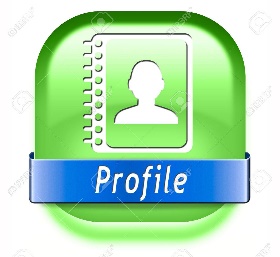 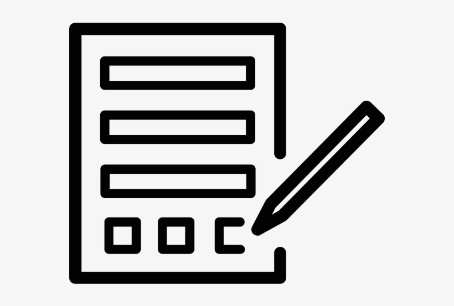 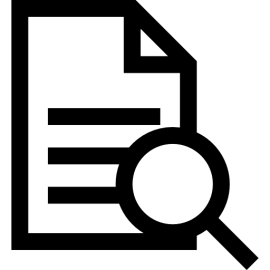 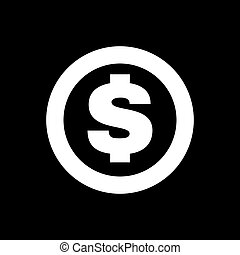 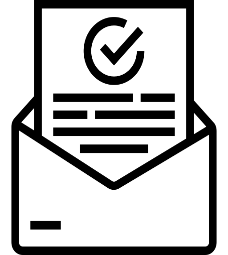 